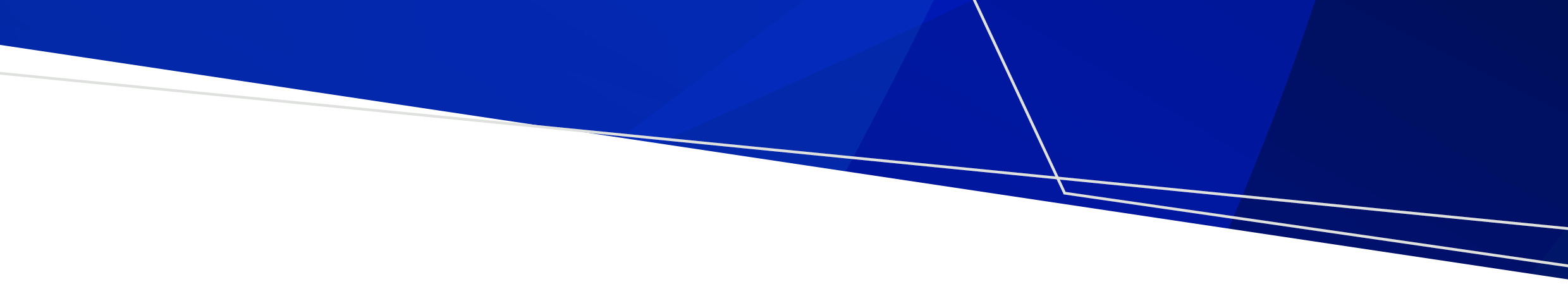 ContentsExecutive Summary	2Orientation to this document	2Clarification on Proposal 16 – Change AOD140 validation from a warning to an error	3Business reason for change	3Change details	3Executive SummaryThis document provides an addendum to the Specifications for revisions to the Victorian Alcohol & Drug Collection (VADC) for 1 July 2022 published in December 2021.The published Specifications for revisions to the Victorian Alcohol & Drug Collection (VADC) for 1 July 2022 must be read in conjunction with this Addendum to form the complete narrative for VADC implementation in 2022-23.The Addendum details were communicated via VADC Bulletin No.18 on 14 January 2022.Orientation to this documentNew elements and changes to existing data elements are highlighted in green.Redundant values and definitions relating to existing items are highlighted yellow and struck through.Comments relating only to the specifications document appear in [square brackets and italics].Validations to be changed are marked * when listed as part of a data item or below a validation table. Anticipated changes are shown under the appropriate manual section headings.Clarification on Proposal 16 – Change AOD140 validation from a warning to an errorBusiness reason for changeTo ensure the correct application of business rules across years, a minor change is necessary to the specification for Proposal 16 in the VADC 2022-23 reporting year.  AOD140 will remain as a warning validation and will apply for submission files with a reporting period prior to 1 July 2022.Change detailsAOD140 validation is retained as warning and will only apply to service events in reporting periods before 1 July 2022. Refer Table 1.A new validation code (AOD143) will be created as an error validation and will be applied to service events in reporting periods after 1 July 2022. There is no change to the pseudo-code logic as outlined in the published Specifications for revisions to the VADC for 1 July 2022 for Proposal 16.  Refer Table 2.Table 1 [Section 6 Edit/Validation Rules - Table 5.c Data Element edit/validation rules]Table 2[Section 6 Edit/Validation Rules - Table 5.c Data Element edit/validation rules]Note: For AOD143 - Contact-relationship to client has been added. Add service event level checks for both “Contact-relationship to client” and “Service stream- Activity Type != R”. Addendum to Specifications for revisions to the Victorian Alcohol & Drug Collection (VADC) for 1 July 202227 January 2022IDEdit name/descriptionData elementsPseudo code/ruleSourceStatusAOD140At least one Drug of concern group not reported within an Outcome measure for closed service event (Only applies for reporting periods before 1 July 2022)Outcome measureDrug of concernEvent-end dateEvent-end date != null AND for each Outcome measure (count(Drug of concern) < 1) DHwarningIDEdit name/descriptionData elementsPseudo code/ruleSourceStatusAOD143At least one Drug of concern group not reported within an Outcome measure for closed service event where the client is a person of concern (Only applies for reporting periods from July 2022)Outcome measureDrug of concernEvent-end dateContact-relationship to clientEvent-service streamEvent-end date != null AND for each Outcome measure (count(Drug of concern) < 1) AND (ISNULL(Contact-relationship to client, 9) = 0) OR Event service stream = (Table 3 Activity Type = R))DHerrorTo receive this document in another format, email vadc_data@health.vic.gov.auAuthorised and published by the Victorian Government, 1 Treasury Place, Melbourne.© State of Victoria, Australia, Department of Health, January 2022.ISBN 978-1-76096-674-4 (online/PDF/Word)Available at VADC Annual Changes <https://www.health.vic.gov.au/funding-and-reporting-aod-services/annual-changes>